Woche vom 02.08-06.08.2021.-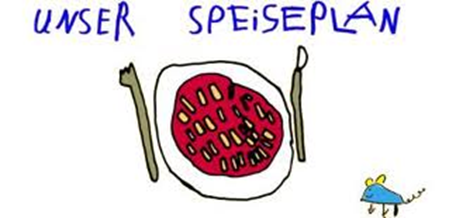 Woche vom 02.08-06.08.2021Montag: Cannelloni mit HackfleischfüllungDienstag:Kartoffel-Auflauf mit GemüseMittwoch:Quark-PfannekuchenDonnerstag: Gnocchi mit TomatensoßeFreitag: Rührei, Kartoffeln, MöhrenFrühstück und Mittagessen je 3,00 Euro